Martfű Város Polgármesterétől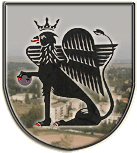 5435 Martfű, Szent István tér 1. Tel: 56/450-222; Fax: 56/450-853E-mail: titkarsag@ph.martfu.huElőterjesztésaz önkormányzati tulajdonú lakások és helyiségek bérletéről szóló 36/2011.(XII.16.) önkormányzati rendelet módosításáraMartfű Város Önkormányzata Képviselő-testületének 2015. november 26-i üléséreElőkészítette: Szász Éva jegyzőVéleményező: Pénzügyi, Ügyrendi és Városfejlesztési BizottságDöntéshozatal: minősített többség Tárgyalás módja: nyilvános ülésMartfű Város ÖnkormányzataKépviselő-testületének…./2015.(……) önkormányzati rendeleteaz önkormányzati tulajdonú lakások és helyiségek bérletéről szóló 36/2011.(XII.16.) önkormányzati rendelet módosításárólMartfű Város Önkormányzatának Képviselő-testülete Magyarország Alaptörvénye 32. cikk (2) bekezdésében foglalt feladatkörében eljárva a lakások és helyiségek bérletére, valamint az elidegenítésének egyes szabályairól szóló 1993. évi LXXVIII. törvény 3. § (1)-(2) bekezdésében, 4. § (3) bekezdésében, 5. § (3) bekezdésében, 9. § (1) bekezdésében, 10. § (2) bekezdésében, 12. § (5) bekezdésében, 13. § (1)-(2) bekezdésében, 15. §-ában, 17. § (2) bekezdésében, 18. § (1) bekezdésében, 19. §-ában, 20. § (3) bekezdésében, 21. § (6) bekezdésében, 23. § (3) bekezdésében, 27. § (2) bekezdésében, 31. § (2) bekezdésében, 33. § (3) bekezdésében, 34. § (1)-(2) és (4)-(5) bekezdésében, 35. § (2) bekezdésében, 36. § (2) bekezdésében, 84. § (1)-(2) bekezdésében kapott felhatalmazás alapján az önkormányzati tulajdonú lakások és helyiségek bérletéről szóló 36/2011.(XII.16.) önkormányzati rendeletét az alábbiak szerint módosítja:§ Martfű Város Önkormányzata Képviselő-testületének az önkormányzati tulajdonú lakások és helyiségek bérletéről szóló 36/2011.(XII.16.) önkormányzati rendelete 4. melléklete helyébe e rendelet melléklete lép. Záró rendelkezések§ A rendelet 2016. január 1. napján lép hatályba, és 2016. január 2. napján hatályát veszti.Dr Papp Antal									Szász Évapolgármester									jegyzőmelléklet a …./2015.(……..) önkormányzati rendelethezAz önkormányzati tulajdonú lakások lakbérének mértéke1. Önkormányzati bérlakások 	a) Garzon lakások 			nettó 215,- Ft/m2/hó	b) Martfű, Bata utca 6. fsz. 8.		nettó 215,- Ft/m2/hó	c) Martfű, Bata utca 11. fsz. 10. 		nettó 215,- Ft/m2/hód) Egyéb bérlakások			nettó 358,- Ft/m2/hó2. Bérlők Háza Bata utca 6., Bata utca 11.	a) 12 m2-es szoba 			nettó 16.000,- Ft/szoba/hó	b) 19 m2-es szoba			nettó 27.500,- Ft/szoba/hó	c) 25 m2-es szoba			nettó 29.500,- Ft/szoba/hóIndokolásaz önkormányzati tulajdonú lakások és helyiségek bérletéről szóló 36/2011.(XII.16.) önkormányzati rendelet módosításáról szóló…./2015.(…..) önkormányzati rendelethezA rendelet-módosításra a Martfűi Városfejlesztési Nonprofit Kft. javaslata és költségelemzése alapján a lakbérek 2016. január 1. napjától történő emelése érdekében kerül sor.A Kft-t javaslatát az előterjesztéshez mellékeltük.Hatásvizsgálataz önkormányzati tulajdonú lakások és helyiségek bérletéről szóló 36/2011.(XII.16.) önkormányzati rendelet módosításáról szóló…./2015.(…..) önkormányzati rendelethezTársadalmi-gazdasági, költségvetési hatása:A rendelet-módosítás társadalmi-gazdasági hatása abban mutatható ki, hogy az önkormányzati bérlakásokban élők nagyobb arányban járuljanak hozzá lakhatásuk biztosításához, természetesen teherbíró képességük figyelembe vételével. Költségvetési hatása a lakásgazdálkodás veszteségének csökkentése miatt kiemelt jelentőségű.Környezeti és egészségi hatása, következményei:A rendelet-módosításnak környezeti és egészségi hatása nincs.Adminisztratív terheket befolyásoló hatás:A rendelet-módosítás elfogadása minimális adminisztratív terhekkel jár.A jogszabály megalkotásának szükségessége, a jogalkotás elmaradásának várható következményei:Az önkormányzati lakások fenntartásának veszteségét csökkenteni szükséges.A jogszabály alkalmazásához szükséges személyi, szervezeti, tárgyi és pénzügyi feltételek:Rendelkezésre állnak.Martfű, 2015. november 17.										Dr. Papp Antal 										polgármester 